Superintendent’s Memo #321-20
COMMONWEALTH of VIRGINIA 
Department of Education
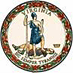 DATE:	December 11, 2020TO: 	Division SuperintendentsFROM: 	James F. Lane, Ed.D., Superintendent of Public InstructionSUBJECT: 	Guidelines for the Provision of Behavior Analysis in Public SchoolsThe 2020 General Assembly of Virginia enrolled House Bill 1722 adding a section numbered 22.1-273.3 to the Code of Virginia requiring,  “the Department of Education to develop guidance and resources relating to the provision of applied behavior analysis services (ABA services) in public schools for students who are in need of such services.”On November 16, 2020 the Department of Education published Guidelines for the Provision of Behavior Analysis in Public Schools, which provides information and guidance on the following topics.Applied Behavior AnalysisDetermining the need and appropriateness of providing ABA services for students during the school dayConsiderations for school boards regarding management and monitoring of personnel who provide ABA services in public schoolsFinancial responsibilities related to hiring and retaining personnel who are not employed by the school board who provide ABA services in public schoolsDeveloping agreements between school divisions, providers, and familiesUtilizing Licensed Behavior Analysts employed by the school board to provide ABA servicesConsiderations for private providers who wish to provide services in public schoolsWorking collaborativelyAdditionally, a statewide network of behavior analysts serving in public schools held its first professional development event on November 19-20, 2020. This network provides opportunities for behavior analysts to collaborate and receive professional development from their colleagues as well as share information related to job responsibilities, best practices, and capacity building. If you have questions or need additional information, please contact Daniel Irwin at 
(804) 371-7421 or Daniel.Irwin@doe.virginia.gov.JFL/di